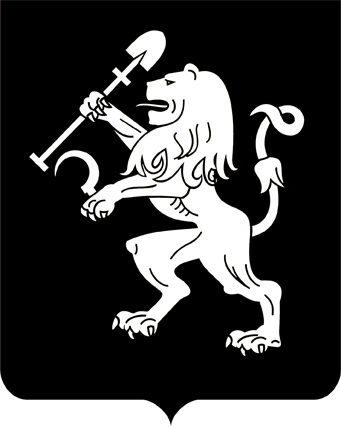 АДМИНИСТРАЦИЯ ГОРОДА КРАСНОЯРСКАРАСПОРЯЖЕНИЕО признании многоквартирного дома аварийным и подлежащим сносу,помещения непригодным для проживанияВ связи с выявлением оснований для признания многоквартирных домов аварийными и подлежащими сносу, руководствуясь Положением о признании помещения жилым помещением, жилого помещения                 непригодным для проживания, многоквартирного дома аварийным                и подлежащим сносу или реконструкции, садового дома жилым домом и жилого дома садовым домом, утвержденным постановлением Правительства Российской Федерации от 28.01.2006 № 47, статьями 45, 58, 59 Устава города Красноярска, распоряжением Главы города от 22.12.2006 № 270-р: 1. Признать аварийным и подлежащим сносу многоквартирный дом № 9 по ул. Ширинской в г. Красноярске (заключение межведомственной комиссии от 13.03.2020 № 1357).2. Признать непригодным для проживания жилой дом по адресу:         г. Красноярск, ул. 3-я Дальневосточная, д. 77 (заключение межведомственной комиссии от 13.03.2020 № 1358).3. Настоящее распоряжение опубликовать в газете «Городские          новости» и разместить на официальном сайте администрации города.Заместитель Главы города –руководитель департаментагородского хозяйства                                                                   Ю.А. Савин26.03.2020№ 43-гх